ПРОФСОЮЗ МАШИНОСТРОИТЕЛЕЙ РЕСПУБЛИКИ БАШКОРТОСТАН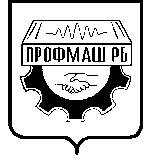 РЕСПУБЛИКАНСКИЙ КОМИТЕТIV П Л Е Н У МП о с т а н о в л е н и ег. Уфа                                                                                                    22 марта 2015  года«О работе с молодежью в Профсоюзе машиностроителей РБ»IV Пленум республиканского комитета Профсоюза отмечает, что за 2015 год,  Союзом молодых машиностроителей РБ проведен ряд мероприятий по улучшению условий труда и социальной защиты, привлечению молодежи в ряды профсоюза, подготовке и пополнению профсоюзного актива молодыми людьми на предприятиях и в организациях Профсоюза машиностроителей РБ. Союз молодых машиностроителей  действовал в соответствии с решениями  III  молодежной конференции, VII съезда Профсоюза машиностроителей РБ, Пленумов и Президиумов, программой действий Союза молодежи на 2014-2019 гг. На 14 предприятиях и  организациях отрасли функционируют Советы молодежи. Основным направлением  в рамках реализации программы Достойного труда для молодежи в  Профсоюзе машиностроителей РБ  является работа в сфере трудовой, правовой и социальной защиты молодежи, а именно разработка и включение «молодежного раздела» в коллективные договоры предприятий. Все чаще в составы комиссий по заключению КД включаются молодые профсоюзные лидеры. Из 22 двух коллективных договоров заключенных на предприятиях и организациях отрасли в 18 имеется раздел «Гарантии молодежи».Одним из приоритетных направлений работы Союза является обучение молодого профактива и подготовка профсоюзных кадров. В 2015 году было организовано два трехдневных семинара для молодых профактивистов отрасли, на которых  обучено более 80 человек. Обучение прошло по темам:"Применение информационных технологий, основы профсоюзной работы, психология выступления»;"Мотивация профсоюзного членства"; «Формирование лидерских качеств профактивистов»;«Трудовое право».С целью повышения престижа высококвалифицированного труда работников массовых профессий, в отрасли проводятся конкурсы профессионального мастерства среди молодых электросварщиков. Для пропаганды здорового образа жизни проведен туристический слет молодых машиностроителей РБ. Проводятся обучение молодых профактивистов, а также в декабре прошел отчетный слет молодежи. В течение 2015 года Совет молодежи проводил работу в рамках Ассоциации организаций профсоюзов МОП РБ. Было организованно и проведено несколько общих мероприятий, которые показали эффективность и отдачу от совместных действий. Результатом данного сотрудничества стало создание в декабре 2015 года Совета молодежи Ассоциации. Информация о работе Союза регулярно освещалась в газете и журнале «Металлист инфо» и других профсоюзных печатных изданиях, а так же на сайте Профсоюза машиностроителей. Постоянно ведется  информационная работа, осуществляется сбор и анализ готовящихся законопроектов и решений исполнительной власти по вопросам молодежи. Республиканский комитет Профсоюза отмечает ряд недостатков в работе с молодежью в первичных профсоюзных организациях отрасли.Наблюдается отрицательная динамика в уровне профсоюзного членства и в количестве работающей молодежи на предприятиях. Если в 2014 г. молодежь составляла 10700 чел. (из них членов профсоюза - 9524 чел.), то уже в 2015 молодежи  стало 10098 чел. (членов профсоюза - 8253 чел.). Снижение обусловлено как спадом объемов производства, так и низкой заработной платой молодых специалистов.  Необходимо отметить, что большинство коллективных договоров имеющих раздел «Гарантии молодежи»,  носят формальный характер: разделы  не наполнены реальными социальными гарантиями,  а имеются  лишь фразы о контроле, содействии и помощи или, как вариант, переписанные статьи ТК.  В коллективных договорах предприятий ЗАО «Белорецкий завод рессор и пружин», ОАО «Мелеузовский  завод ЖБК», ОАО «Мелеузовский завод металлоконструкций» и ООО «Нефтехимаш Маяк» данный раздел отсутствует.Большинство первичных профорганизаций не выполняют решения VII Съезда профсоюза машиностроителей РФ и выделяют на молодежную политику  менее 5% от консолидированного бюджета профорганизации. Ряд первичных профсоюзных организаций: ОАО «Мелеузовский завод ЖБК», Туймазинский индустриальный колледж, Ишимбайский профессиональный колледж, АО «ИНМАН», Нефтекамский машиностроительный колледж в отчетный период вообще не выделили средств на молодежную политику.IV пленум республиканского комитета Профсоюзап о с т а н о в л я е т :1. Информацию о работе с молодежью в Профсоюзе машиностроителей РБ принять к   сведению.2. Профсоюзным комитетам, Советам молодежи предприятий, Председателю Совету    Союза молодых машиностроителей РБ:    - продолжать работу в сфере трудовой, правовой и социальной защиты молодежи, контролируя включение раздела социальных гарантий молодежи в коллективные договоры предприятий и выполнение принятых обязательств;   - обеспечивать системное обучение молодежного профсоюзного актива, в том числе в профсоюзных учебных заведениях;    - привлекать молодежь к членству в Профсоюзе и к активной профсоюзной    деятельности;    - обеспечить эффективную работу молодежного Совета предприятия, согласно    Программе действий Совета Союза молодежи на 2014-2019 гг.;    - предоставлять ежемесячно информацию в аппарат Республиканского комитета о работе ППО и молодежного Совета. 3. Профсоюзным комитетам ППО ЗАО «Белорецкий завод рессор и пружин», ОАО    «Мелеузовский завод ЖБК», ОАО «Мелеузовский завод металлоконструкций» и ООО «Нефтехимаш Маяк» инициировать включение раздела «Гарантии молодежи» в коллективные договора предприятий.4. Рекомендовать председателям ППО  включать председателя Совета молодежи предприятия в состав Профсоюзного комитета по должности.5. Республиканскому и профсоюзным комитетам строго выполнять решение VII Съезда Профсоюза машиностроителей РФ о направлении  средств в размере не менее 5% от консолидированного бюджета на статью расхода профбюджета «Работа с молодежью».6.  Председателю и Совету Союза молодых машиностроителей РБ:    - Совместно с предстателями ППО ЗАО «Белорецкий завод рессор и пружин» и АО МК «Витязь» в срок до сентября 2016 года создать Советы молодежи;    - продолжить работу в рамках Совета молодежи Ассоциации организаций профсоюзов МОП РБ;  7.  Контроль за выполнением настоящего постановления возложить на специалиста по работе с молодежью Пластуна Н.М.              Председатель Профсоюза              машиностроителей РБ                                               Л.И. Тянутова   